0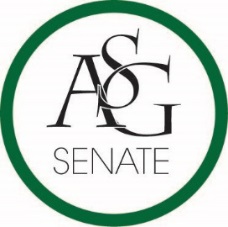 Senate MinutesNovember 7th, 2017Graduate Education Auditorium, 6:00 PMCall to OrderRoll Call	a. 40 Present 	b. 7 Proxy 	c. 3 Absent Approval of the MinutesSpecial OrdersReports (5 minutes each)Special ReportsAdvisor, Michael McAllisterProxy’s have full voting power and are elected to serve the student body. Thank you to all who helped with homecoming and have been tabling for cabinet events. Continue to produce good legislation. Graduate Assistants, Joshua Saraping and Sage McCoy—not present. President, Andrew CounceIf you have ideas of how to improve homecoming in the future, email him your suggestions. Thank you to all who participated in the homecoming parade and pep rally. Vice-President, Natalie Counce—not present. Treasurer, Macarena Arce—not present. Secretary, Ashton Yarborough			1. RSO funding session at 3 pm this week and again on November 				    14th. 			2. MLK Vigil is on Jan 15. 			3. If you aren’t getting ASG weekly emails, you need to be added to 				    ASG List Serve. Chief Justice, Cory English			1. If you have concerns, comments or questions regarding the 				   elections, email him. 			2. Planning is being done now for the spring vacancy and general 				     elections. 			3. A new chief justice will be selected on November 8th and will be 				    present at the next senate meeting. GSC Speaker, Arley Ward—not present. Cabinet ReportsChief of Staff, JT Hale—not present. FLF Coordinator, Abigail Walker—not present. Chair of the Senate, Colman BetlerNo meeting during Thanksgiving Break or on December 12th. If you have funding bills submit them as soon as you can. Spring Vacancy election is coming up and if senators will not be returning, please notify him. He selected Taylor Hill to fill the vacated senate seat and will be confirmed next week upon an approval vote by the senate body. She will be present next week to answer any questions prior to the vote. Appointments, Nominations, and ElectionsCampus Council Nominations and AppointmentsSenator Drake Moudy, Senator Collinson, Senator Josie Dubois, Senator Clay Smith, Senator Woosley, Senator Sarvestani, Senator Barnett, Senator Sebree, Senator Brandon Davis, Senator Zane Lovell, Senator Dallas, Senator Arnold All approved to represent senate at the meeting with ASG, Faculty Senate, Staff Senate and Administration Public Comment (3 at 2 minutes each)Old Business ASG Senate Resolution No. 4 - A Resolution to Reaffirm Support for Diversity and InclusionAuthored by Senator Allison Barnett, Senator Aliyah Conley, Co-Director of Diversity and Inclusion Todd Kitchen, Co-Director of Diversity and Inclusion Samia IsmailSponsored by Senator Ben ThorntonA change was made to the part regarding the Chancellors intiatives. This a statement of diversity of inclusion. The authors plan to follow up this resolution with intiatives and programs. The resolution aligns with the 8 guiding principles of Chancellor Steinmetz. Committee Report—voted to pass it with the promise of future legislation outlining programming and funding. Vote Count: pass; 36 yes, 10 no. ASG Joint Resolution No. 3 - A Joint Resolution of The University of Arkansas Supporting the United Nations HeForShe InitiativeAuthored by Senator Amarachi Onyebueke; Senator Zane LovellSponsored by GSC Arley Ward, Senator Karsen Sims, Senator Garrett Dorf, Senator Elonay Gete, Senator Bree Dulaney  If this passes, we want to follow it up by having events in the Spring semester. Committee Report—recommend passing it with the promise of future programming. This is similar to the “Its on Us” pledge, goal is to raise awareness for the issue. Vote Count: pass; 32 yes, 12 no, 2 abstentions. ASG Senate Bill No. 1 - Constitution and Code Committee ActAuthored by President Andrew Counce and Chair of Senate Colman BetlerSponsored by Senator Clay Smith, Senator Drake Moudy, and Senator Chase ArnoldNo debate in favor or against. Committee Report—unanimous in favor of passing the bill. Vote Count: pass; 40 yes, 4 no, 3 abstentions. New BusinessASG Senate Bill No. 2 - A Bill to Concerning a Committee to Improve ASG External Relations within the Student BodyAuthored by Senator Ben Thornton and Senator Zane LovellSponsored by Senator Allison Barnett, Senator Luke Turner, Senator Brandon Davis, Senator Amarachi Onyebueke, Senator Mateo Lopez, Senator Cassidy Cook, Senator Clay SmithGoal is to improve the disconnect between ASG and many RSO’s. The committee would work to improve communication between RSO’s and the rest of the school. The committee would be temporary and present findings each month to the Senate body. Committee members will be volunteer. ASG wants to help grow the programming many RSO’s already have and not take over their work. 	b. ASG Senate Resolution No. 6- The Good Samaritan Policy i. Authored by ASG Chair of Senate Colman Betler, Senator Clay Smith,   Nathan Smith, ASG Director of Student Health Boyd Kennemer, ASG Co-Director of Associate Member Program Maria Calderon, ASG Director of Safety J.P Gairhan Director of External Relations Trevor Villinesii. Sponsored by Senators Drake Moudy, Noah Bradshaw, Jesse Kloss,   Warrington SebreeAllowed to contact housing or UAPD to be put on probation status, which allows you to be given resources to prevent the same issues from happening again. RAG wants to work with the Attorney General to allow us to add these drugs to our Samaritan policy. Goal is to design a system to get people the medical attention they need without having to worry about probation status, allows everyone involved to receive the status. Referred to campus life committee. c. ASG Senate Resolution No. 5 – A Resolution to Support the Creation of a   Graduate and Professional School Test Prep FairAuthored by Senator Jesse Kloss, Senator Drake Moudy, and Senator Josie DuboisSponsored by Senator Ashley GoodwinThese exams and study material are hard to navigate. The idea is to help students find the best program for them as these programs are very expensive. Goal is to bring in other businesses who do this at other schools and see what the test prep companies have to offer our students. Referred to academics committee. Announcements  Colman Betler--- Chartwells is testing having Starbucks open 24 hours, and Quizno’s until 2 am during Finals week. Adjournment